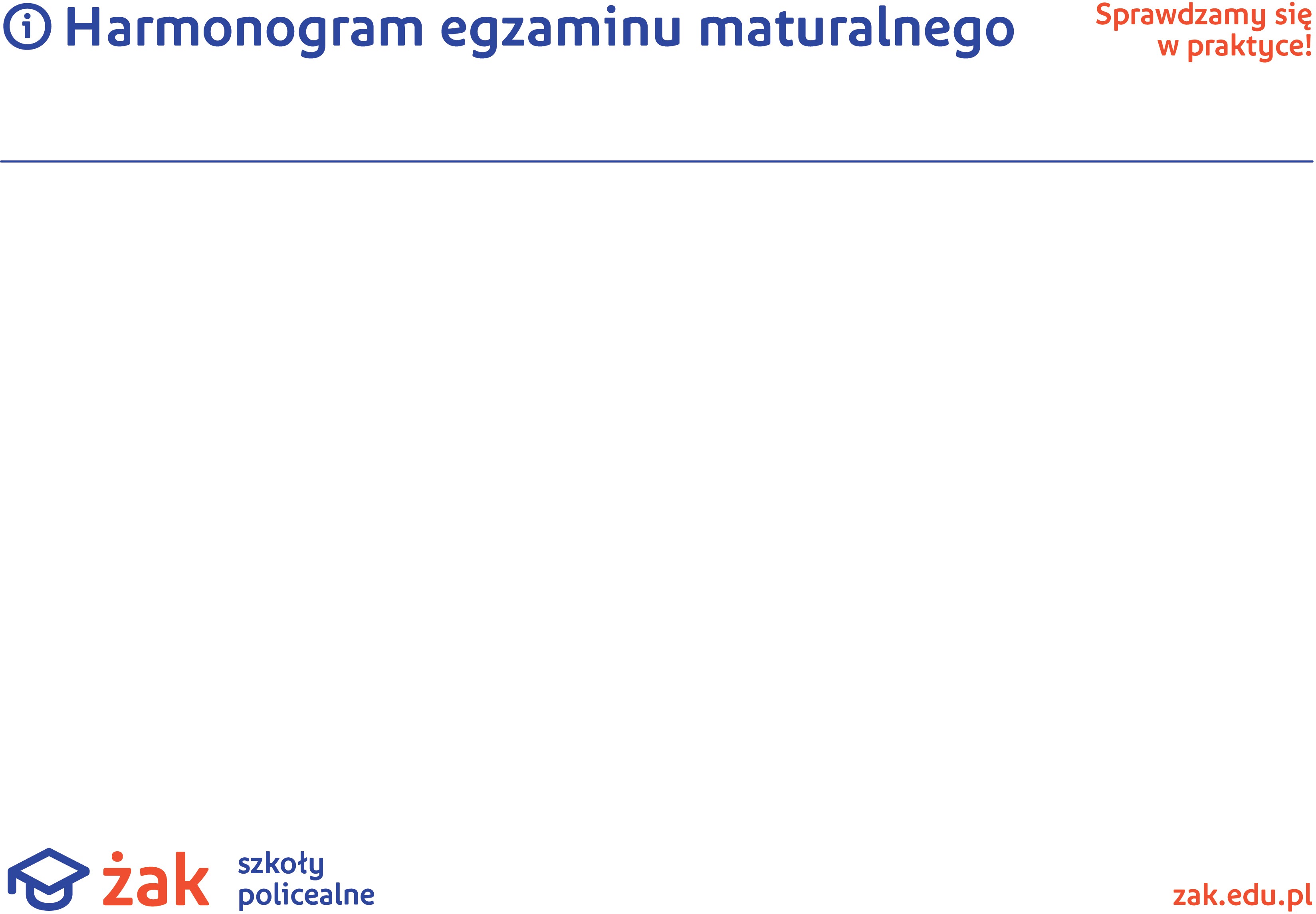 Liceum Ogólnokształcące dla Dorosłych ŻAK w KoninieDATAUWAGIDATAGODZINA 9.00ADRES EGZAMINOWANIAGODZINA 14.00ADRES EGZAMINOWANIAUWAGI4 maja 2022Język polski PPSzkoła Podstawowa Towarzystwa  Salezjańskiego,  
ul. Spółdzielców 30 5 maja 2022Matematyka PPSzkoła Podstawowa Towarzystwa  Salezjańskiego,  
ul. Spółdzielców 306 maja 2022Język angielski PPSzkoła Podstawowa Towarzystwa  Salezjańskiego,  
ul. Spółdzielców 309 maja 202210 maja 2022Język polski PRSzkoła Podstawowa Towarzystwa  Salezjańskiego,  
ul. Spółdzielców 3011 maja 2022Matematyka PRSzkoła Podstawowa Towarzystwa  Salezjańskiego,  
ul. Spółdzielców 3012 maja 2022Biologia PRSzkoła Podstawowa Towarzystwa  Salezjańskiego,  
ul. Spółdzielców 3013 maja 2022Wiedza o społeczeństwie PRSzkoła Podstawowa Towarzystwa  Salezjańskiego,  
ul. Spółdzielców 3016 maja 2022      17 maja 2022Historia PRSzkoła Podstawowa Towarzystwa  Salezjańskiego,  
ul. Spółdzielców 30